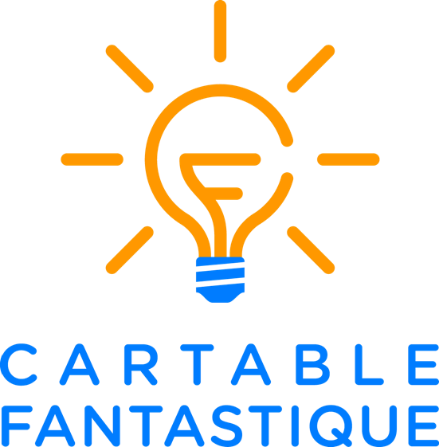 CYCLE 2 – CALCULMes premières additions 
de 1 à 19Le cahier d’exercices pour la classeLes Fantastiques Exercices de Mathématiques              www.cartablefantastique.fr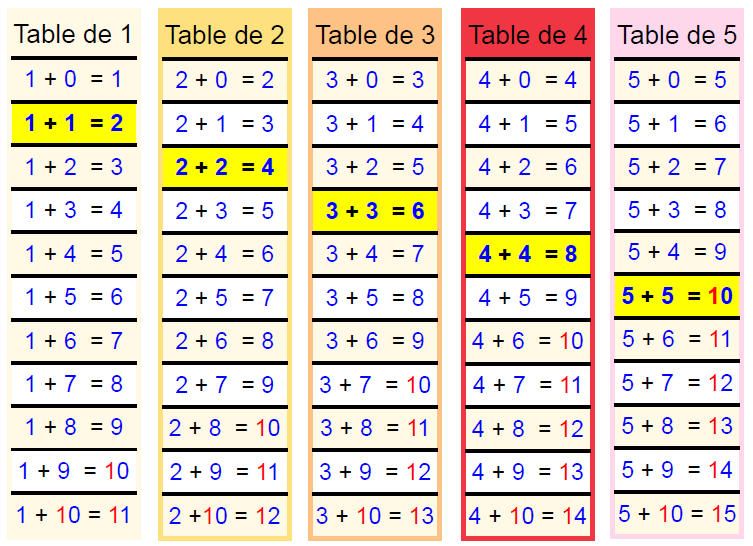   1   Calcule. Aide-toi de la bande numérique.1 + 3 = …….   3 + 2 = …….   4 + 1 = …….   2 + 2 = …….   3 + 1 = …….   1 + 1 = …….   2   Combien ça fait ? Complète l’addition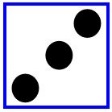 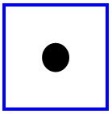 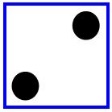 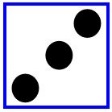 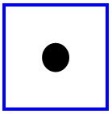 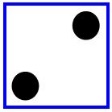 3  +  …….   =  …….        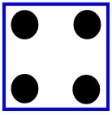 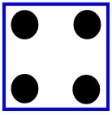 1  +  …….  =   …….                        1  +  …….   =   ……. 2  +  …….   =  ……   3   Calcule.  Tu peux colorier les gommettes pour t’aider. 2  +  1  = ……..….                  1  +  3  = ……..….   4  +  1  = ……..….    2  +  2  = ……..….     4   Calcule.  Aide-toi de la bande numérique. 4  + ……. = 5 2 + ……. = 31 + ……. = 43 + ……. = 5   5   Écris deux façons différentes de faire 4.4 = …….  +  …….                        4 =  …….  +  …….  6    Calcule le plus vite possible. 1 + 3 = …….    3 + 2 = …….    5 + 0 = …….    2 + 1 = …….    4 + 1 = …….    0 + 2 = …….    2 + 3 = …….    0 + 1 = …….    2 + 2 = …….    0 + 3 = …….    1 + 1 = …….    2 + 4 = …….      7   Relie les bonnes étiquettes pour trouver le résultat.3 =          +             4 =          +             5 =          +          8    Combien Lisa a-t-elle de pommes ? 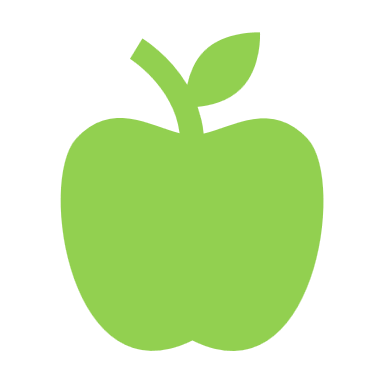 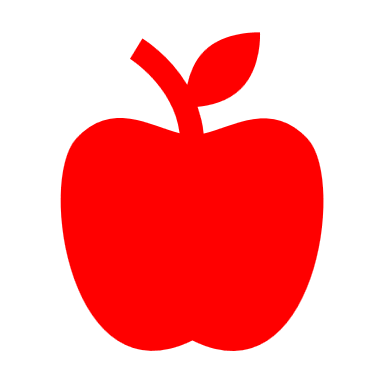 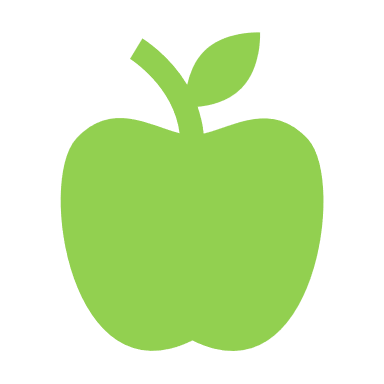 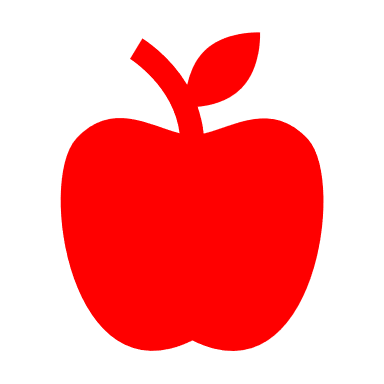 ……. + …….   = …….  Lisa a ……. pommes vertes et ……. pommes rouges.  9    Marin a 2 gommettes bleues. Julie lui donne 2 gommettes orange.
Combien de gommettes a Marin ?  Tu peux t’aider en coloriant les gommettes.……. + …….   = …….  Maintenant, Marin a…….  gommettes.   10   Lisa a 3 chiens. Octave a 2 tortues. Combien ont-ils d’animaux ? ……. + …….   = …….  Lisa et Octave ont …….   animaux. 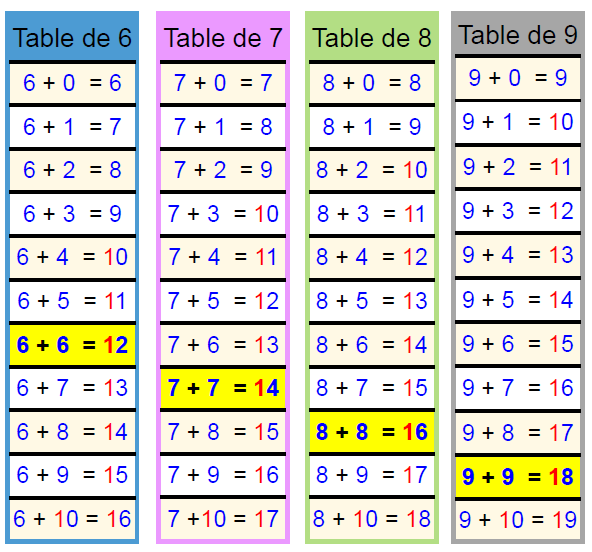   11   Recopie la bonne opération devant le résultat. 6 = …………………………………..           4 + 1    ou    3 + 3. 7 = …………………………………..           5 + 1    ou    4 + 3. 8 = …………………………………..           2 + 5    ou    4 + 4. 9 = …………………………………..           6 + 3    ou    4 + 2.    12   Combien ça fait ? Complète.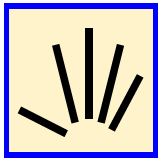 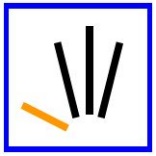 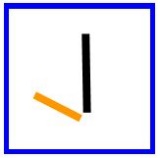 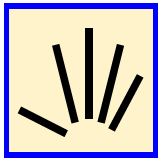 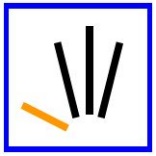 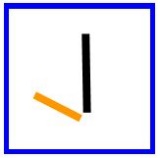 5  +  …….  =  …….        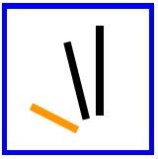 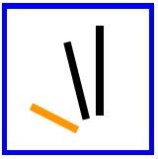 5  +  ……. =  …….                       5  +  …….  =  ……. 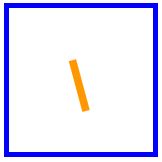 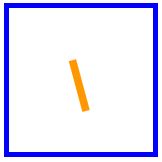 5  +  …….  =  ……  13   Calcule. Aide-toi de la bande numérique.4 + 3 = …….   5 + 2 = …….   7 + 1 = …….   4 + 5 = …….   6 + 2 = …….   4 + 4 = …….     14   Combien ça fait ? Complète l’addition.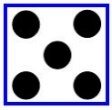 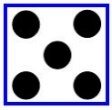 3  +  …….  =  …….                             5  +  …….   = ……..4  +  …….  =   …….                             4  +  …….   =  …. 15   Calcule. Aide-toi de la bande numérique. 7  + ……. = 9 6 + ……. = 8 2 + ……. = 8 4 + ……. = 75 + ……. = 6 1 + ……. = 9   16   Complète les deux opérations avec des chiffres différents : 7 = …….  +  …….                         
7 = …….  +  ….…9 = …….  +  …….                        9 =  …….   +  …….8 = …….  +  …….                       8 =  …….   +  …….  17   Calcule le plus vite possible.  5 + 2 = …….  4 + 4 = …….  3 + 6 = …….  5 + 4 = …….  4 + 1 = …….  8 + 1 = …….  3 + 3 = …….  2 + 7 = …….  4 + 3 = …….  7 + 2 = …….  2 + 4 = …….  1 + 7 = …….  2 + 6 = …….  3 + 5 = …….  3 + 4 = …….    18   Complète chaque opération avec deux étiquettes. 7 =             +             8 =            +             9 =           +        Résous les problèmes.   19   Léo a 4 images et Rémi a 3 images. Combien ont-ils d’images en tout ? ……. + …….   = …….  Léo et Rémi ont ……. Images.  20   J’ai 2 billes. J’en gagne 6. Combien ai-je de billes maintenant ? ……. + …….   = …….  Maintenant, j’ai …….  billes.   21   Tu achètes du pain à 4 euros et une pâtisserie à 5 euros. Combien d’euros donnes-tu au boulanger ?……. + …….   = …….  Je donne …….  euros au boulanger.   22   Pour son anniversaire, Sami a invité 7 amis et 2 cousines. Combien de personnes sont invités à l’anniversaire. ……. + …….   = …….  Sami invite …….  personnes à son anniversaire. 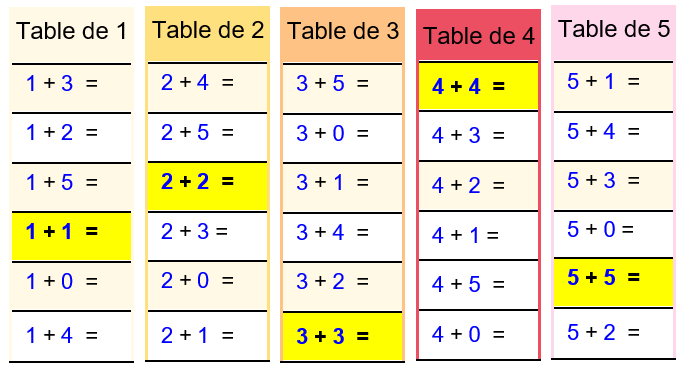   23    Combien ça fait ? Tu peux t’aider de la frise numérique. 3 + 2 = …………4 + 3 = …………6 + 5 = …………8 + 4 = …………  24   Combien ça fait ?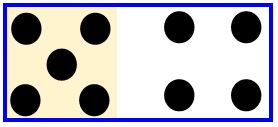 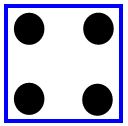 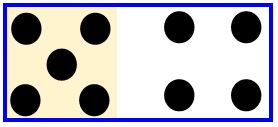 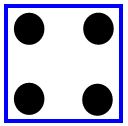 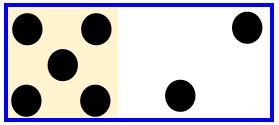 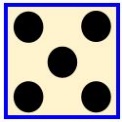 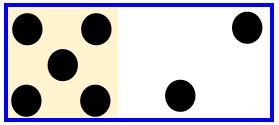 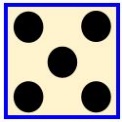 ……….. + ………. = ……….  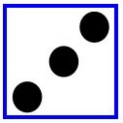 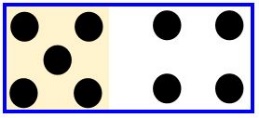 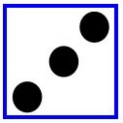 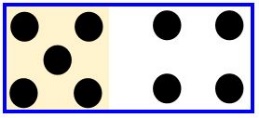 ……….. + ………. = ……….   ……….. + ………. = ……….   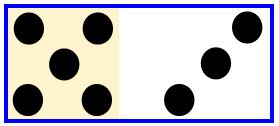 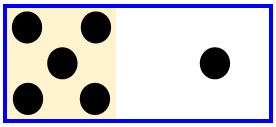 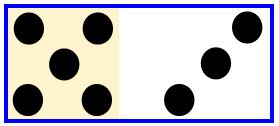 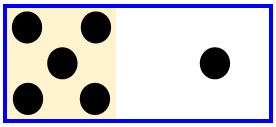 ……….. + ………. = ……….    25   Complète l’opération. Tu peux t’aider de la frise numérique. 7 + 4 = …………9 + 5 = …………10 + 3 = …………11 + 5 = …………12 + 7 = …………  26   Relie les étiquettes entre elles.  27   Recopie la bonne opération devant le résultat. 11 = …………………………………..           9 + 2    ou    10 + 7. 13 = …………………………………..           6 + 5    ou    11 + 2. 14 = …………………………………..           10 + 4    ou    12 + 1. 12 = …………………………………..           5 + 4    ou    8 + 4. 16 = …………………………………..           8 + 8    ou    10 + 3. 15 = …………………………………..           12 + 3    ou    11 + 6.  28   Calcule.9 + 2 = …….   8 + 5 = …….   7 + 7 = …….5 + 6 = ……. 9 + 7 = …….10 + 5 = …….  29   Complète. Tu peux t’aider de la frise numérique. 6 + …….  = 10 8 + …….  = 129 + …….  = 1513 + …….  = 17  30   Complète.10 + …….  = 15 10 + …….  = 1910 + …….  = 1210 + …….  = 13  10 + …….  = 17   10 + …….  = 16  31   Relie les étiquettes entre elles.  32   Résous le problème. Jules a 9 crayons et Rémi a 7 crayons. 
Combien de crayons ont-ils en tout ? ……. + …….  = …….  Jules et Rémi ont  ……. crayons en tout. Lisa trouve 12 coquillages. Marie lui en donne 3. 
Combien de coquillages a Lisa maintenant ? ……. + …….  = …….  Maintenant, Lisa a  ……. coquillages.   33   Calcule.10 + 6 = …….   12 + 3 = …….   14 + 2 = …….11 + 4 = ……. 13 + 6 = …….15 + 4 = …….   34   Relie les étiquettes entre elles.  35   Dans chaque liste, les opérations ont le même résultat. Sauf une ! Barre l’intrus. 6 + 6     8 + 4     2 + 7. 11 + 7     13 + 2     9 + 6. 10 + 8     9 + 9     14 + 2. 16 + 3     12 + 1     15 + 4.  36   Recopie les deux opérations qui font :  12 + 3     8 + 5     4 + 9.13 = …………………………………          13 = ………………………………… =+ 3     12 + 2     5 + 9.14 = …………………………………           14 = ………………………………… 8 + 7     4 + 3     11 + 4.15 = …………………………………             15 = ………………………………… 6 + 5     15 + 1     9 + 7.16 = …………………………………             16 = …………………………………1234512345123456789123456789123456789101112131415678910111213141516171819 10 + 8 =. 10 + 4 =. 10 + 7 =. 10 + 1 =. 12345678910111213141516171819  8 + 5 =.  7 + 9 =.  8 + 6 =.  9 + 3 =.   13 + 3 =.  15 + 4 =.  12 + 5 =. 12 + 6  =. 